Name ____________________________Medical Terminology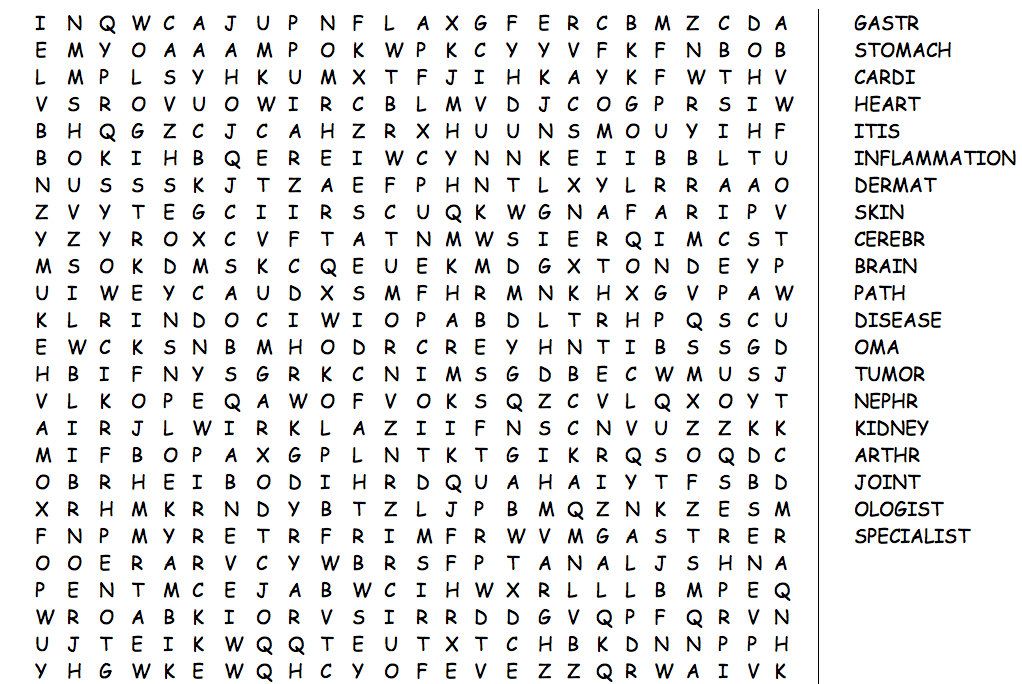 